Для информации Комитета по бюджетному контролю к настоящему документу прилагается бюджет Всемирной конференции радиосвязи (ВКР-23) на двухгодичный период 20222023 годов, утвержденный Советом на его сессии 2021 года путем принятия Резолюции 1405.	Дорин БОГДАН-МАРТИН
	Генеральный секретарьПриложение: 1ПРИЛОЖЕНИЕ______________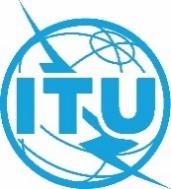 Всемирная конференция радиосвязи (ВКР-23)
Дубай, 20 ноября – 15 декабря 2023 годаВсемирная конференция радиосвязи (ВКР-23)
Дубай, 20 ноября – 15 декабря 2023 года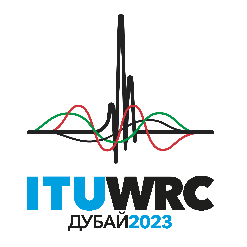 ПЛЕНАРНОЕ ЗАСЕДАНИЕПЛЕНАРНОЕ ЗАСЕДАНИЕДокумент 6-RДокумент 6-R14 июня 2023 года14 июня 2023 годаОригинал: английскийОригинал: английскийЗаписка Генерального секретаряЗаписка Генерального секретаряЗаписка Генерального секретаряЗаписка Генерального секретарябюджет всемирной КОНФЕРЕНЦИИ радиосвязи (вкр-23)бюджет всемирной КОНФЕРЕНЦИИ радиосвязи (вкр-23)бюджет всемирной КОНФЕРЕНЦИИ радиосвязи (вкр-23)бюджет всемирной КОНФЕРЕНЦИИ радиосвязи (вкр-23)(Тыс. швейцарских фраков)(Тыс. швейцарских фраков)БюджетЗатраты по персоналу1 856Прочие затраты по персоналу25Служебные командировки225Контрактные услуги120Аренда и эксплуатация помещений и оборудования200Материалы и расходные средства10Приобретение помещений, мебели и оборудования3Коммунальные услуги и внутренние службыРазное10Итого2 449Письменный перевод (12 256 страниц)1 788Набор текста (16 666 страниц)944Документация2 732ВСЕГО5 181